Civil War and Reconstruction Review SheetVocabulary: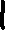 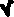 Harriet Beecher StoweUncle Tom’s Cabin Abolitionist The Missouri CompromiseCompromise of 1850 Kansas-Nebraska Act Emancipation ProclamationAbraham LincolnSecede Andrew JohnsonRutherford B. Hayes13th Amendment14th Amendment15th AmendmentFreedmen’s Bureau Black CodesJim Crow LawsSegregation  Sharecropping Radical Republicans Ku Klux KlanPoll TaxLiteracy testsGrandfather ClauseScalawagsCarpetbaggersBooker T. WashingtonW.E.B. Du BoisPlessy v. Ferguson Give examples of issues created a sectional divide in the United States that led to the Civil War?How did the goals change throughout the Civil War? What steps were taken to help the country rebuild and reunify after the Civil War? Explain how African American rights changed after the Civil War. How did many white Southerners react to the terms of Reconstruction? Multiple Choice Questions: 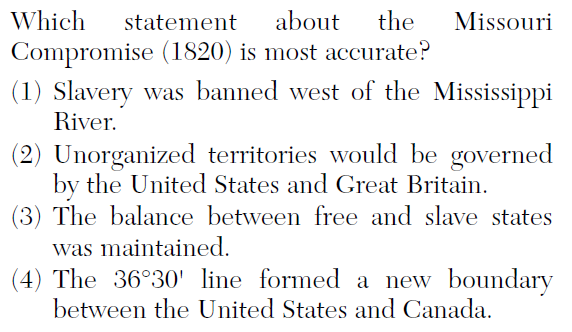 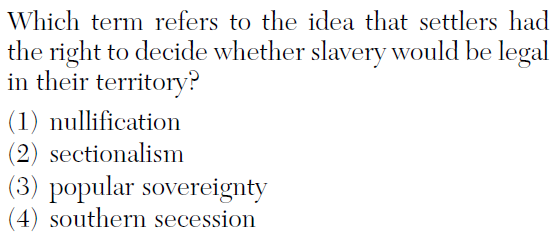 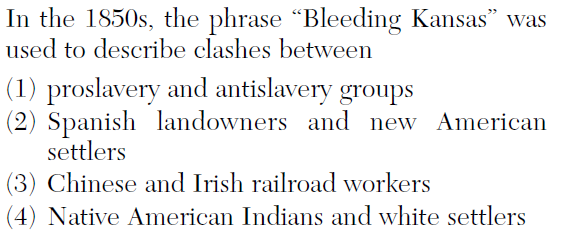 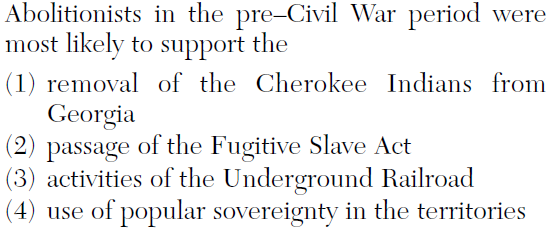 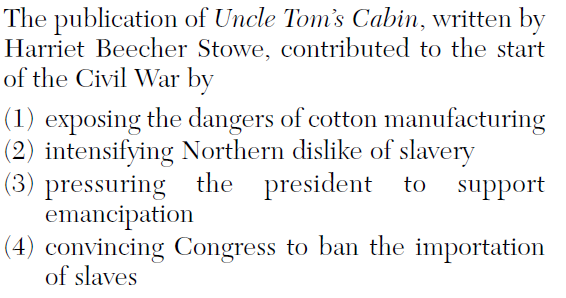 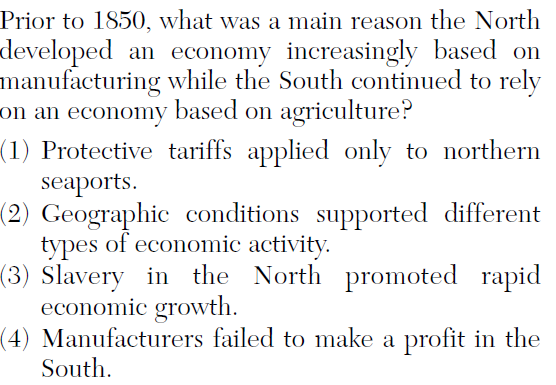 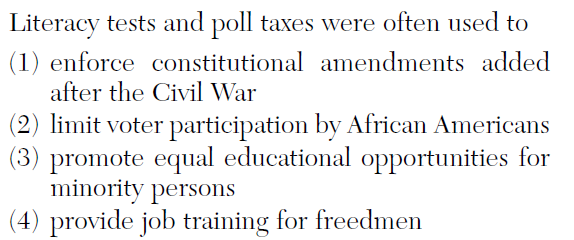 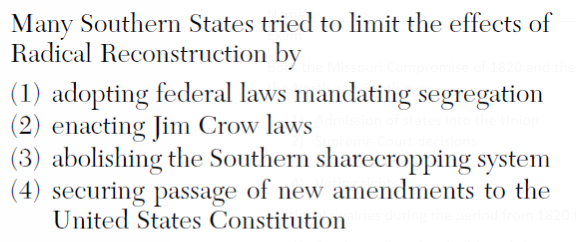 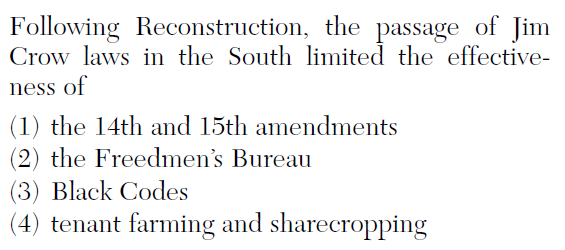 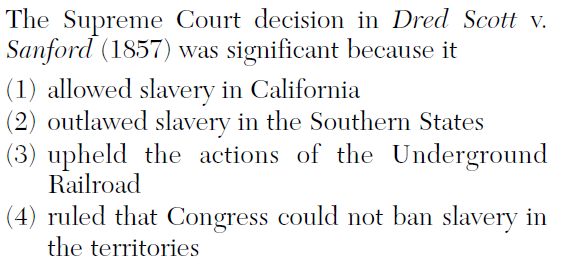 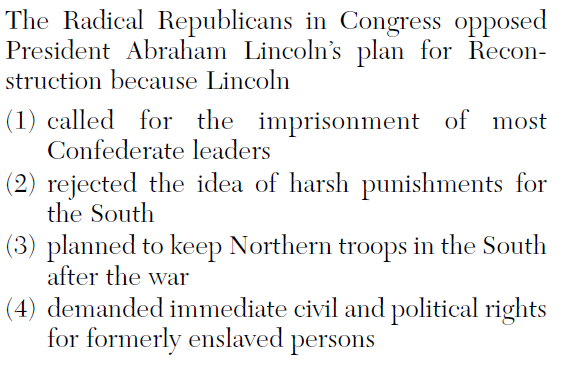 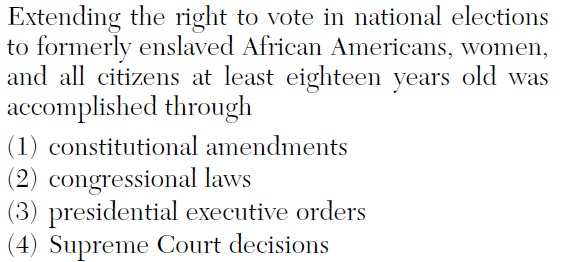 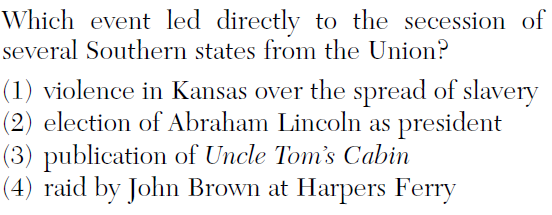 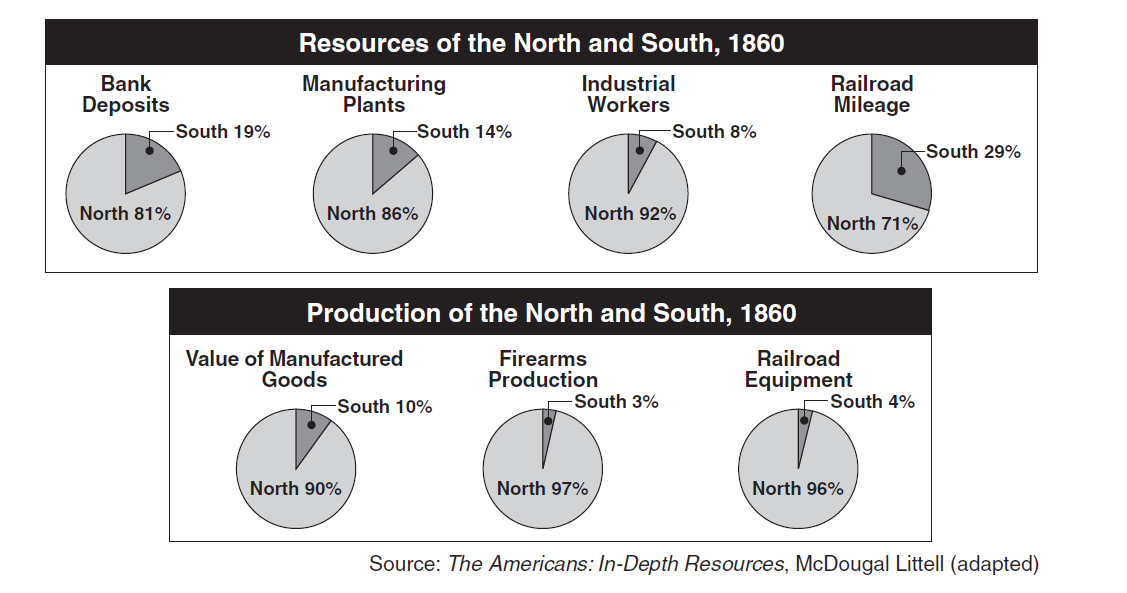 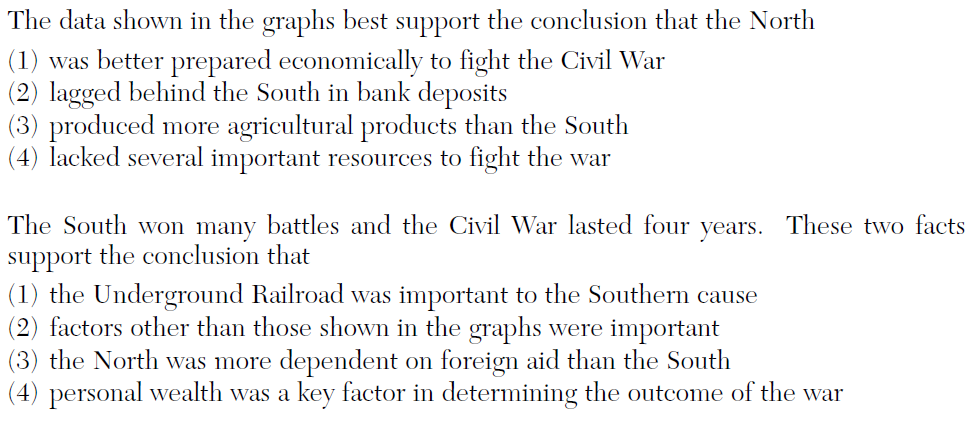 